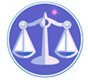 【更新】2019/1/7【編輯著作權者】黃婉玲（建議使用工具列--〉檢視--〉文件引導模式/功能窗格）（參考題庫~本文只收錄部份頁面,且部份無法超連結其他位置及檔案）《《刑法概要申論題庫彙編》共108單元【科目】包括。a刑法概要及刑事訴訟法概要。b刑法大意【其他科目】。S-link123總索引。01警察&海巡考試。02司法特考&專技考試。03公務人員考試☆★各年度考題★☆　　　　　　　　　　　　　　　　　　　　　　　　　　　　　　　　　　　　　　　　　　　回目錄(5)〉〉回首頁〉〉103年(5)10301。（5）103年公務人員特種考試一般警察人員四等考試。行政警察人員103年公務人員特種考試警察人員考試103年公務人員特種考試一般警察人員考試103年特種考試交通事業鐵路人員考試試題40140【等別】四等一般警察人員考試【類科】行政警察人員【科目】刑法概要【考試時間】1小時30分　　一、甲、乙兩遊客分別乘坐 A、B 兩船夜遊日月潭，兩船在潭中相撞，甲、乙兩人分別落水，A 船之船長丙見死不救；B 船船長丁只救起甲而沒救起乙，致乙因而溺死，問丙、丁之罪責？（25分）　　二、甲、乙、丙三人聽說丁家中藏有寶物，欲往丁家行竊，相約三人中任何一人遇丁抵抗即出刀將丁制伏。某夜，甲、乙、丙同往丁家，不料丁剛好外出，而由丁之成年兒子戊在家看門，甲、乙、丙在客廳暗中摸索寶物，誤觸警鈴而驚醒戊起床與丙對打，戊因練過武術將丙之刀擊落並制伏丙，試問甲、乙、丙之罪責？（25分）　　三、甲為幼稚園老師，乙為小班幼童，乙在娃娃車中與同學吵架而被甲處罰，甲將乙關在娃娃車中，甲至中午始想起乙仍關在酷熱汽車中已逾三小時，甲打開車門發現乙已休克，送醫後死亡。試問甲之罪責？（25分）　　四、甲於民國 103年喝春酒後駕車回家，途中闖紅燈撞傷乙，甲不但未停下救乙，反而加速逃離現場，但於一公里外撞倒路樹而被警察查獲，酒測已超過標準值，問甲該當何罪？（25分）　　　　　　　　　　　　　　　　　　　　　　　　　　　　　　　　　　　　　　　　　　　回目錄(7)〉〉回首頁〉〉10302。（7）103年公務人員普通考試。法律廉政103年公務人員普通考試試題 42550【類科】法律廉政【科目】刑法概要【考試時間】1小時30分　　一、甲借用乙的身分證與健保卡，換貼自己的照片，利用精密的彩色影印機，印成身分證與健保卡影本。甲持兩件影本，向電信公司申請手機門號。影本與原本極其相似，甲順利以乙的名義取得手機門號。問：影本是否為文書？身分證與健保卡屬於何種文書？（25分）　　二、甲開車不慎撞傷機車騎士乙，下車察看，發現乙傷勢不輕。甲在現場電召友人丙前來處理，但自己既不報警，也不電召救護車，隨即離開現場。丙快速抵達現場，電話報警，並電召救護車。乙及時獲得救助，保住性命。問：甲之行為是否構成肇事逃逸罪？何故？（25分）　　三、甲失業多時，生活陷入困境，乃心生一計，在身上黏貼刺青，冒充殺人逃犯，前往牙科診所向牙醫師乙誆稱：「診所外另有逃亡兄弟等候，若不給 3 萬元，後果對診所極為不利。」乙見甲模樣兇惡，信以為真，心裡承受壓力，經討價還價給了新臺幣 2 萬元。甲始得款離去。問：甲成立何罪？（25分）　　四、甲借用乙的機車，藏匿不歸還。乙催討，甲聲稱停在路邊遭竊，兩人相偕向警察派出所報案。警方受理後，調閱監視錄影器，於甲所稱遭竊的時間與地點，均查無機車失竊的影像。問：甲成立何罪？（25分）。107年(8)。106年(6)。105年(6)。104年(6)。103年(5)。102年(6)。101年(6)。100年(7) *。99年(8)。98年(7)。97年(7)。96年(10)。95年(6)。94年(7)。93年(6)。92年(5)。91年(3)。107年(8)。106年(6)。105年(6)。104年(6)。103年(5)。102年(6)。101年(6)。100年(7) *。99年(8)。98年(7)。97年(7)。96年(10)。95年(6)。94年(7)。93年(6)。92年(5)。91年(3)。107年(8)。106年(6)。105年(6)。104年(6)。103年(5)。102年(6)。101年(6)。100年(7) *。99年(8)。98年(7)。97年(7)。96年(10)。95年(6)。94年(7)。93年(6)。92年(5)。91年(3)（1）公務人員特種考試司法人員四等考試*A~法院書記官、執達員、執行員*B~法警、監所管理員。107年A。107年B。106年。105年。104年*。103年。102年。101年。100年。99年。98年。97年*。96年-1。96年-2。95年。94年。93年。92年。91年（2）特種考試地方政府公務人員四等考試*。法律廉政。107年。106年。105年。104年*。103年。102年。101年*。100年。99年。98年。97年。96年（3）公務人員特種考試原住民族四等考試*。法警、監所管理員。107年。106年。105年。104年。103年*。102年。101年。100年。99年*。98年。97年。96年。95年。93年。92年。91年（4）公務人員特種考試身心障礙人員四等考試*。法院書記官/執達員。107年。106年。105年。104年。102年。101年*。100年。99年。98年。97年。96年。95年（5）公務人員特種考試一般警察人員四等考試*。行政警察人員。107年。106年。105年。104年。103年。102年。101年*。100年。99年。98年。97年。96年。95年。94年。93年（6）公務人員特種考試警察人員四等考試*。行政警察人員等/水上警察人員航海組。99年。98年。97年。96年*。95年。94年。93年。92年。91年（7）公務人員普通考試。法律廉政。107年。106年。105年。104年。103年。102年*。101年。100年。99年。98年。97年。96年。95年。93年（8）交通事業公路人員升資考試。佐級晉員級。政風。96年。94年（9）交通事業公路人員升資考試。士級晉佐級。政風。96年。94年（10）公務人員升官等考試。委任升等。司法行政等。94年。93年。92年。91年（11）公務人員薦任升官等考試*。監獄官、法院書記官。94年。92年（12）特種考試交通事業鐵路人員員級考試試題*。法律政風。107年。100年。99年。94年。92年